Supplementary TablesTable S1. Concentrate components and nutrient levels of the basal diet (dry matter basis, %)TMR, total mixed ration; EG, early gestation; LG, late gestation.1)Premix provide for per kilogram TMR: VA 30000 IU, VD 10000 IU, VE 100mg, Fe 90 mg, Cu 12.5 mg, Mn 50 mg, Zn 80 mg, Se 0.3 mg, I 0.8 mg, Co 0.5 mg. 2) Metabolizable energy value was calculated according to the NRC, unit: Mcal / kg	Table S2. Primers sequence for qRT-PCR verify testTW, Twin lambs; TR, Triplet lambs; IGF1, Insulin Growth Factor 1; PRKAG2, Protein Kinase AMP-Activated Non-Catalytic Subunit Gamma 2; PRKAG3, Protein Kinase AMP-Activated Non-Catalytic Subunit Gamma 3; PCK1, Phosphoenolpyruvate Carboxykinase 1; SDS, Serine Dehydratase; SDSL, Serine Dehydratase Like; CCNE2, Cyclin E2; CCNA2, Cyclin A2; CDC20, Cell Division Cycle 20; BUB1, BUB1 Mitotic Checkpoint Serine/Threonine Kinase; POLD1, DNA Polymerase Delta 1, Catalytic Subunit; POLD2, DNA Polymerase Delta 2, Catalytic Subunit; GAPDH, Glyceraldehyde-3-Phosphate Dehydrogenase.Table S3. Quality contronl of the raw and clean dataTable S4. the results of clean data mapped to reference genome*TW_C_4 was removed in the following analysis because of it low quality (the significant higher multiple mapped percentage and lower uniquely mapped percentage than other samples).Table S5. Candidate DEGs affected by litter size	Table S6. Candidate DEGs affected by dietary FA supplementation in twin born lambsTable S7. Candidate DEGs affected by dietary FA supplementation in triplet born lambsTable S8. Person correlation between the hepatic gene expression and biochemical indexes in twin lambs “*” means P < 0.05. “**” means P <0.01.	Table S9. Person correlation between the hepatic gene expression and biochemical indexes in triplet lambs “*” means P < 0.05. “**” means P <0.01.Supplementary Figures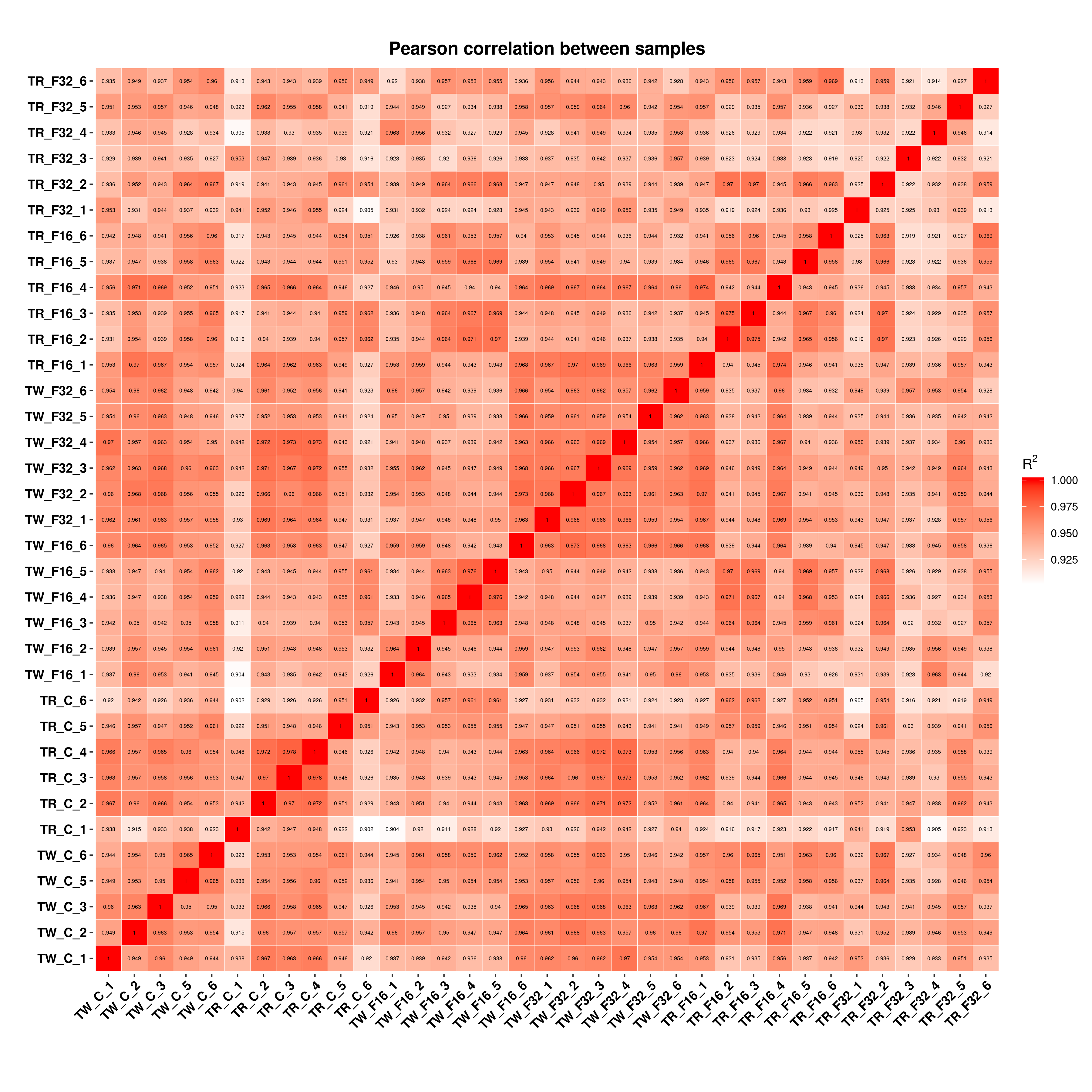 Fig. S1. Person correlation of transcript expression between samples. TW_C and TR_C indicate twin born and triplet born fed control diet, respectively. TW_F16 and TR_F16 mean twin- and triplet-born lambs from ewes fed control diet with 16 mg/(kg·DM) FA supplementation, respectively. TW_F32 and TR_F32 mean twin- and triplet-born lambs from ewes fed control diet with 32 mg/(kg·DM) FA supplementation, respectively.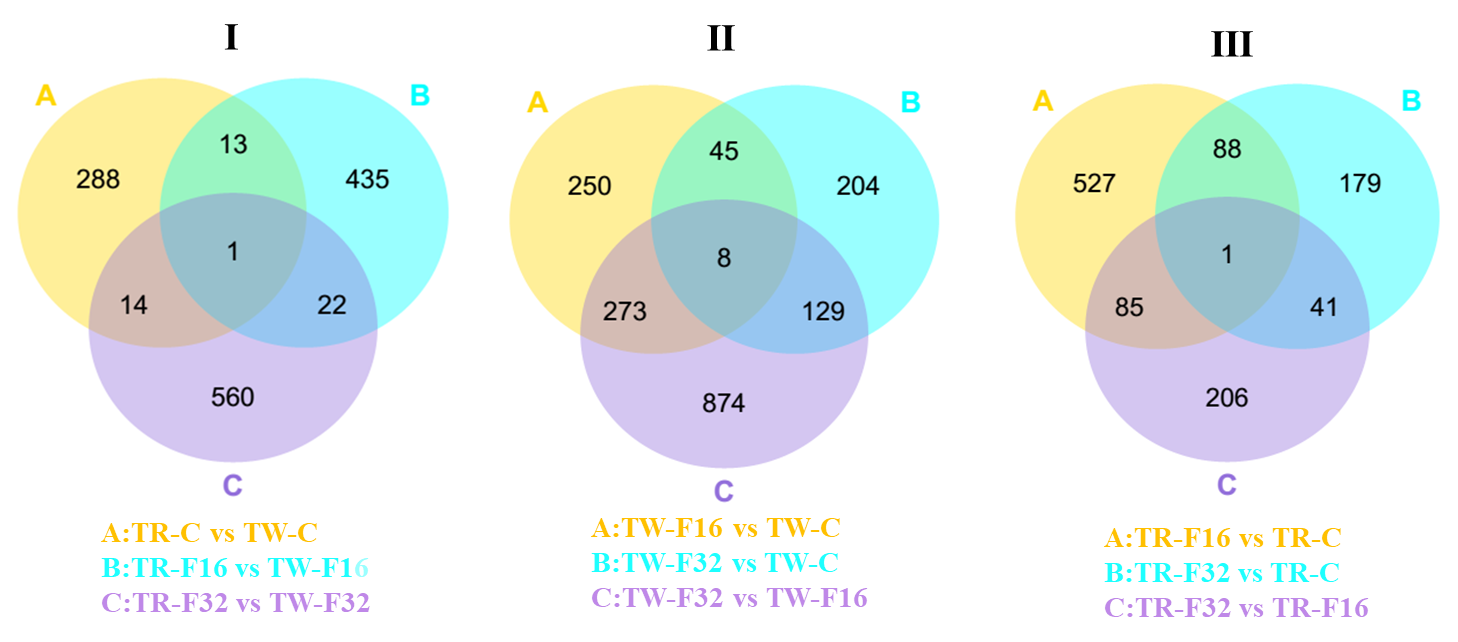 Fig. S2. Venn diagram analysis of DEGs among different comparisons. TW-C, TW-F16 and TW-F32 indicate newborn twin lambs from ewes fed control diet supplemented with 0, 16 and 32 mg/(kg·DM) FA, respectively. TR-C, TR-F16 and TR-F32 indicate newborn triplet lambs from ewes fed with 0, 16 and 32 mg/(kg·DM) FA supplemented in control diet, respectively.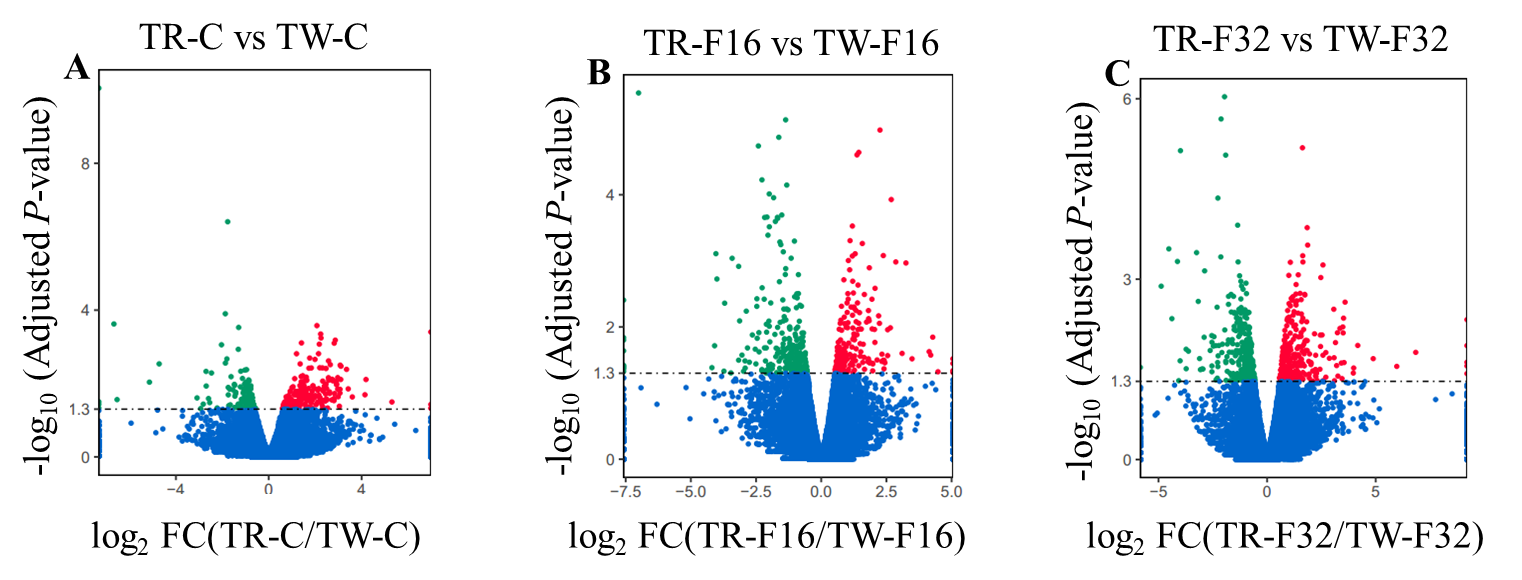 Fig. S3. Liver genes expression profile affected by litter sizes. The green, red and blue points indicate significant down-regulated, up-regulated and no significant difference genes, respectively. TW-C, TW-F16 and TW-F32 mean newborn twin lambs from ewes fed control diet supplemented with 0, 16 and 32 mg/(kg·DM) FA, respectively. TR-C, TR-F16 and TR-F32 mean newborn triplet lambs from ewes fed with 0, 16 and 32 mg/(kg·DM) FA supplemented in control diet, respectively. FC, fold change.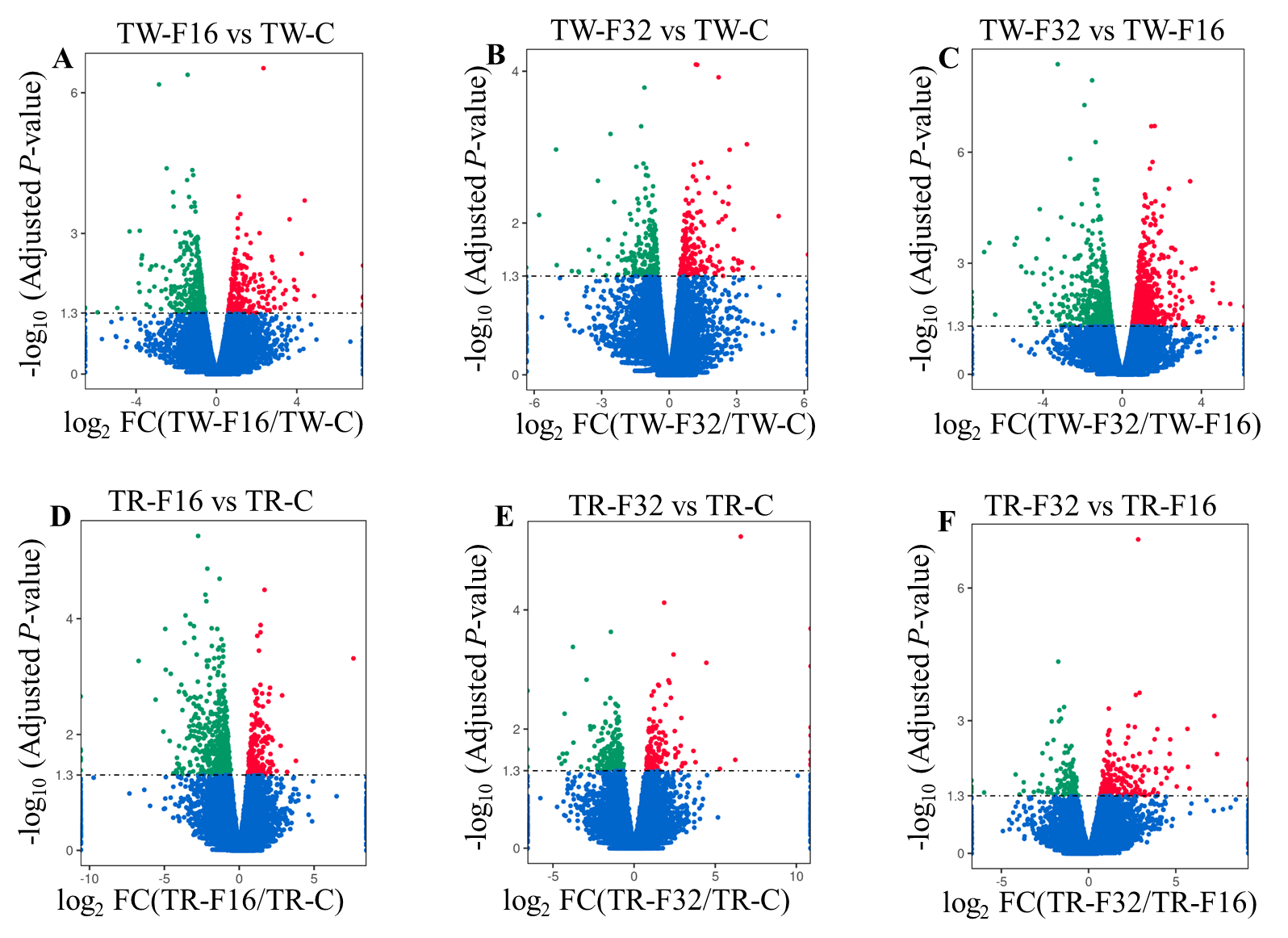 Fig. S4. Liver genes expression profile affected by dietary FA supplementation in twin- and triplet-born lambs. The green points indicated significant down-regulated genes and the red points indicated significant up-regulated genes, the blue points mean no significant difference between the two groups. TW-C, TW-F16 and TW-F32 represent newborn twin lambs from ewes fed control diet supplemented with 0, 16 and 32 mg/(kg·DM) FA, respectively. TR-C, TR-F16 and TR-F32 represent newborn triplet lambs from ewes fed with 0, 16 and 32 mg/(kg·DM) FA supplemented in control diet, respectively. FC, fold change.IngredientsFormula of concentrateFormula of concentrateNutrientsTMR nutrient levelsTMR nutrient levelsIngredientsEGLGNutrientsEGLGCorn53.0050.00Dry matter92.3590.96Soybean meal9.7022.50Crude protein9.6010.00Rapeseed meal12.007.00Ether extract3.514.52Wheat bran15.7011.50Ash11.198.85Limestone1.001.00Neutral detergent fiber49.1934.15CaHPO40.600.60Acid detergent fiber29.9824.86NaHCO31.301.30Metabolizable energy 2)1.932.15NaCl0.800.40Calcium0.540.56Vitamin E0.400.10Phosphorus0.370.26Soybean oil0.300.40Premix1)5.005.00De-mold agent0.200.20Total100.00100.00ItemsGenes namePrimers sequence (Forward, 5' to 3')Primers sequence (Reverse, 5' to 3')TWIGF1GTCACATCCTCCTCGCATCTCTTCCCTGTCTCCGCACACGAACTGTWPRKAG2TCCGCTTCTTCTCTCGCTCCAGGTCGCTCAGGCTCTTGCTTGTAGTWPRKAG3GCCTCTACTCCCGCTTTGATGTGTCCTCCGCCTCAGTGCTTCTCTWPCK1GAGGGTGTCCGTGGTTGTCTTTGTGAGTAGTTGAGGCCGTCTGAGAGTWSDSGCCTCTTGTGCGGAGTGGTTCGCCTTGGTGGAAGCGTGGAAGTWSDSLCCTGGATGATGAGCGAACACTGGGCACACGATGACCACGACTGAGTRCCNE2TGATGGTGCTTGCAGTGAAGAGGTAGCCAGGAGATGACCGTTACAGGTRCCNA2ACCACAGCACGCACAACAGTCAGTGTCTCTGGTGGGTTGAGGAGTRCDC20GCAGACCTTCACCCAGCATCAAGCCGCCAGTTGCCAGGACATTGTRBUB1TGGAGATGTCGCAGGGGAACCTGCTGAGGGACGGCTGGAAGTRPOLD1GTGAAGACATCGGTGCGGAAGGGTCCAACACTTGTCGCCGTAGGTRPOLD2TGCTGCTGGTGTCTGGTCTGGCACTGCACTGCTCTCCTTCATCCGAPDHCGGCACAGTCAAGGCAGAGAACCACGTACTCAGCACCAGCATCACSampleRaw ReadsRaw BasesClean ReadsClean BasesError RateQ20Q30GC ContentTW_C_1_1204874383.07G201304493.02G0.03%97.58%93.44%50.68%TW_C_1_2204874383.07G201304493.02G0.03%97.41%92.96%50.67%TW_C_2_1214084923.21G209760193.15G0.03%97.60%93.46%51.00%TW_C_2_2214084923.21G209760193.15G0.03%97.17%92.43%50.98%TW_C_3_1212605043.18G208128263.12G0.03%97.63%93.53%50.67%TW_C_3_2212605043.18G208128263.12G0.03%97.29%92.66%50.65%TW_C_4_1209138213.13G203478373.05G0.03%97.09%92.31%47.64%TW_C_4_2209138213.2G209439473.14G0.03%97.60%93.45%50.30%TW_C_5_1213361403.2G209439473.14G0.03%97.60%93.45%50.30%TW_C_5_2213361403.2G209439473.14G0.03%96.57%91.10%50.28%TW_C_6_1257751563.86G252535603.79G0.03%97.60%93.49%50.90%TW_C_6_2257751563.86G252535603.79G0.03%97.33%92.73%50.89%TR_C_1_1204786273.07G200485463.01G0.03%97.63%93.53%50.81%TR_C_1_2204786273.07G200485463.01G0.03%97.33%92.75%50.79%TR_C_2_1236061223.54G231278063.47G0.03%97.66%93.53%50.80%TR_C_2_2236061223.54G231278063.47G0.03%97.57%93.23%50.80%TR_C_3_1197317622.95G194568902.92G0.03%97.67%93.56%50.51%TR_C_3_2197317622.95G194568902.92G0.03%97.03%92.01%50.50%TR_C_4_1216458393.24G212499713.19G0.03%97.70%93.59%50.98%TR_C_4_2216458393.24G212499713.19G0.03%97.54%93.11%50.97%TR_C_5_1275962704.13G272008174.08G0.03%97.55%93.40%51.17%TR_C_5_2275962704.13G272008174.08G0.03%97.06%92.24%51.16%TR_C_6_1219068653.28G214795933.22G0.03%97.59%93.45%51.29%TR_C_6_2219068653.28G214795933.22G0.03%97.39%92.89%51.28%TW_F16_1_1217614603.26G213898353.21G0.03%97.72%93.60%50.53%TW_F16_1_2217614603.26G213898353.21G0.03%97.25%92.46%50.52%TW_F16_2_1209958323.14G206419773.1G0.03%97.58%93.38%50.55%TW_F16_2_2209958323.14G206419773.1G0.03%97.46%93.00%50.55%TW_F16_3_1213350973.2G207926433.12G0.03%97.75%93.69%50.69%TW_F16_3_2213350973.2G207926433.12G0.03%97.86%93.83%50.70%TW_F16_4_1208411573.12G204016083.06G0.03%97.65%93.47%50.99%TW_F16_4_2208411573.12G204016083.06G0.03%97.59%93.23%50.97%TW_F16_5_1221146103.31G215908223.24G0.03%97.66%93.57%50.66%TW_F16_5_2221146103.31G215908223.24G0.03%97.58%93.24%50.65%TW_F16_6_1213815003.2G208492093.13G0.03%97.64%93.56%51.31%TW_F16_6_2213815003.2G208492093.13G0.03%97.30%92.72%51.30%TW_F32_1_1228343463.42G223507833.35G0.03%97.69%93.57%51.12%TW_F32_1_2228343463.42G223507833.35G0.03%97.66%93.39%51.11%TW_F32_2_1212977303.19G208838093.13G0.03%97.69%93.59%51.19%TW_F32_2_2212977303.19G208838093.13G0.03%97.49%93.06%51.18%TW_F32_3_1222591023.33G218360893.28G0.03%97.70%93.64%51.22%TW_F32_3_2222591023.33G218360893.28G0.03%97.54%93.14%51.21%TW_F32_4_1200526123G196464762.95G0.03%97.66%93.51%50.78%TW_F32_4_2200526123G196464762.95G0.03%97.41%92.86%50.77%TW_F32_5_1216294133.24G211477843.17G0.03%97.63%93.47%50.67%TW_F32_5_2216294133.24G211477843.17G0.03%97.41%92.86%50.65%TW_F32_6_1247542103.71G242446073.64G0.03%97.58%93.38%50.40%TW_F32_6_2247542103.71G242446073.64G0.03%97.38%92.83%50.38%TR_F16_1_1258527533.87G253958133.81G0.03%97.54%93.34%51.51%TR_F16_1_2258527533.87G253958133.81G0.03%97.54%93.22%51.52%TR_F16_2_1210945173.16G206717823.1G0.03%97.63%93.55%51.18%TR_F16_2_2210945173.16G206717823.1G0.03%97.23%92.58%51.17%TR_F16_3_1240651343.6G236369593.55G0.03%97.60%93.52%51.46%TR_F16_3_2240651343.6G236369593.55G0.03%97.13%92.41%51.44%TR_F16_4_1228344163.42G224301323.36G0.03%97.66%93.57%50.78%TR_F16_4_2228344163.42G224301323.36G0.03%97.40%92.92%50.78%TR_F16_5_1211425513.17G207670253.12G0.03%97.63%93.55%50.85%TR_F16_5_2211425513.17G207670253.12G0.03%97.35%92.80%50.84%TR_F16_6_1234831483.52G230846913.46G0.03%97.61%93.50%50.85%TR_F16_6_2234831483.52G230846913.46G0.03%97.06%92.21%50.84%TR_F32_1_1212862423.19G209597333.14G0.03%97.69%93.67%50.73%TR_F32_1_2212862423.19G209597333.14G0.03%97.50%93.13%50.72%TR_F32_2_1256829613.85G253223813.8G0.03%97.60%93.50%50.50%TR_F32_2_2256829613.85G253223813.8G0.03%97.28%92.67%50.50%TR_F32_3_1239804013.59G236415493.55G0.03%97.58%93.48%51.66%TR_F32_3_2239804013.59G236415493.55G0.03%97.37%92.91%51.64%TR_F32_4_1231459043.47G226892953.4G0.03%97.70%93.63%50.65%TR_F32_4_2231459043.47G226892953.4G0.03%97.69%93.49%50.65%TR_F32_5_1235947423.53G232472373.49G0.03%97.62%93.51%50.69%TR_F32_5_2235947423.53G232472373.49G0.03%97.27%92.63%50.66%TR_F32_6_1212271103.18G209315093.14G0.03%97.54%93.38%51.05%TR_F32_6_2212271103.18G209315093.14G0.03%97.26%92.61%51.08%Sample nameTotal readsTotal mappedMultiple mappedUniquely mappedTW_C_14026089835250770 (87.56%)2535496 (6.3%)32715274 (81.26%)TW_C_24195203836675470 (87.42%)2622190 (6.25%)34053280 (81.17%)TW_C_34162565236583276 (87.89%)2801740 (6.73%)33781536 (81.16%)TW_C_4*4069567435566344 (87.4%)12043828 (29.59%)23522516 (57.8%)TW_C_54188789436692762 (87.6%)3416054 (8.16%)33276708 (79.44%)TW_C_65050712042683988 (84.51%)3156022 (6.25%)39527966 (78.26%)TR_C_14009709235379746 (88.24%)2631644 (6.56%)32748102 (81.67%)TR_C_24625561240561044 (87.69%)2972828 (6.43%)37588216 (81.26%)TR_C_33891378033898546 (87.11%)2501224 (6.43%)31397322 (80.68%)TR_C_44249994237358176 (87.9%)2794344 (6.57%)34563832 (81.33%)TR_C_55440163447041566 (86.47%)3537882 (6.5%)43503684 (79.97%)TR_C_64295918637218086 (86.64%)2606258 (6.07%)34611828 (80.57%)TW_F16_14277967037011026 (86.52%)2655400 (6.21%)34355626 (80.31%)TW_F16_24128395435328970 (85.58%)3008984 (7.29%)32319986 (78.29%)TW_F16_34158528635916678 (86.37%)2836276 (6.82%)33080402 (79.55%)TW_F16_44080321635316342 (86.55%)2704336 (6.63%)32612006 (79.93%)TW_F16_54318164436888354 (85.43%)2820150 (6.53%)34068204 (78.9%)TW_F16_64169841835936014 (86.18%)2514736 (6.03%)33421278 (80.15%)TW_F32_14470156638583226 (86.31%)2772164 (6.2%)35811062 (80.11%)TW_F32_24176761836354372 (87.04%)2656962 (6.36%)33697410 (80.68%)TW_F32_34367217837985828 (86.98%)2720128 (6.23%)35265700 (80.75%)TW_F32_43929295234556956 (87.95%)2670932 (6.8%)31886024 (81.15%)TW_F32_54229556836417536 (86.1%)2779332 (6.57%)33638204 (79.53%)TW_F32_64848921442472708 (87.59%)3572320 (7.37%)38900388 (80.22%)TR_F16_15079162643487994 (85.62%)2678992 (5.27%)40809002 (80.35%)TR_F16_24134356435888146 (86.8%)2729222 (6.6%)33158924 (80.2%)TR_F16_34727391840637496 (85.96%)2707184 (5.73%)37930312 (80.24%)TR_F16_44486026439292564 (87.59%)3079932 (6.87%)36212632 (80.72%)TR_F16_54153405035481160 (85.43%)2688518 (6.47%)32792642 (78.95%)TR_F16_64616938239302190 (85.13%)2741336 (5.94%)36560854 (79.19%)TR_F32_14191946636875108 (87.97%)2626062 (6.26%)34249046 (81.7%)TR_F32_25064476243627098 (86.14%)3234712 (6.39%)40392386 (79.76%)TR_F32_34728309841556902 (87.89%)3016206 (6.38%)38540696 (81.51%)TR_F32_44537859039212498 (86.41%)3068082 (6.76%)36144416 (79.65%)TR_F32_54649447440332508 (86.75%)3240076 (6.97%)37092432 (79.78%)TR_F32_64186301835814540 (85.55%)2823428 (6.74%)32991112 (78.81%)Gene nameLog2(Fold change)P valueComparison groupsCCNB2 (cyclin B2)1.090.0437TR-C vs TW-CCCNE2 (cyclin E2)1.250.0215TR-C vs TW-CCDC6 (cell division cycle 6)2.530.0465TR-C vs TW-CCDC20 (cell division cycle 20)3.600.0232TR-C vs TW-CCCNA2 (cyclin A2)2.730.0077TR-C vs TW-CE2F2 (E2F transcription factor 2)1.640.0082TR-C vs TW-CMCM4 (minichromosome maintenance complex component 4)1.650.0296TR-C vs TW-CBUB1 (BUB1 mitotic checkpoint serine/threonine kinase)2.620.0169TR-C vs TW-CTTK (TTK protein kinase)2.310.0037TR-C vs TW-CPOLE (DNA polymerase epsilon, catalytic subunit)1.460.0214TR-C vs TW-CTK1 (thymidine kinase 1)1.860.0293TR-C vs TW-CTXNRD3 (thioredoxin reductase 3)0.710.0482TR-C vs TW-CRRM2 (ribonucleotide reductase regulatory subunit M2)3.100.0078TR-C vs TW-CDCK (deoxycytidine kinase)1.160.0322TR-C vs TW-CDNA2 (DNA replication helicase/nuclease 2)-0.860.0340TR-F32 vs TW-F32MCM3 (minichromosome maintenance complex component 3)-0.750.0290TR-F32 vs TW-F32MCM6 (minichromosome maintenance complex component 6)-0.770.0257TR-F32 vs TW-F32POLD2 (DNA polymerase delta 2, accessory subunit)-0.800.0260TR-F32 vs TW-F32SMAD3 (SMAD family member 3)-0.730.0457TR-F32 vs TW-F32CHEK1 (checkpoint kinase 1)-0.740.0436TR-F32 vs TW-F32Gene nameLog2(Fold change)P valueComparison groupsIGF1 (insulin like growth factor 1)0.860.0058TW-F16 vs TW-CGADD45B (growth arrest and DNA damage inducible beta)1.340.0495TW-F16 vs TW-CTHBS1 (thrombospondin 1)2.250.0095TW-F16 vs TW-CIGFBP3 (insulin like growth factor binding protein 3)-0.750.0091TW-F16 vs TW-CCCNG1 (cyclin G1)-0.660.0234TW-F16 vs TW-CSLC7A9 (solute carrier family 7 member 9)-0.970.0083TW-F16 vs TW-CSLC16A10 (solute carrier family 16 member 10)-0.710.0238TW-F16 vs TW-CLMNB1 (lamin B1)0.740.0132TW-F32 vs TW-CTUBA3E (tubulin alpha 3e)1.430.0097TW-F32 vs TW-CTUBA1C (tubulin alpha 1c)0.850.0226TW-F32 vs TW-CTUBA8 (tubulin alpha 8)0.640.0350TW-F32 vs TW-CPRKAG2 (protein kinase AMP-activated non-catalytic subunit gamma 2)-0.610.0172TW-F32 vs TW-CPRKAG3 (protein kinase AMP-activated non-catalytic subunit gamma 3)-1.520.0344TW-F32 vs TW-CINSR (insulin receptor)-0.560.0221TW-F32 vs TW-CG6PC (glucose-6-phosphatase catalytic subunit)-1.460.0018TW-F32 vs TW-CPCK1 (phosphoenolpyruvate carboxykinase 1)-0.850.0219TW-F16 vs TW-CPCK1 (phosphoenolpyruvate carboxykinase 1)-0.830.0389TW-F32 vs TW-CCTH (cystathionine gamma-lyase)-1.350.0083TW-F32 vs TW-F16SARDH (sarcosine dehydrogenase)-0.520.0444TW-F32 vs TW-F16GLDC (glycine decarboxylase)-0.810.0318TW-F32 vs TW-F16GNMT (glycine N-methyltransferase)-1.370.0011TW-F32 vs TW-F16SDS (serine dehydratase)1.300.0354TW-F16 vs TW-CSDS (serine dehydratase)-2.190.0006TW-F32 vs TW-F16SDSL (serine dehydratase like)-1.430.0105TW-F32 vs TW-CSDSL (serine dehydratase like)-1.130.0081TW-F32 vs TW-F16Gene nameLog2(Fold change)P valueComparison groupsHSD17B2 (hydroxysteroid 17-beta dehydrogenase 2)-1.790.0171TR-F16 vs TR-CHSD17B6 (hydroxysteroid 17-beta dehydrogenase 6)-1.900.0197TR-F16 vs TR-CAKR1D1 (aldo-keto reductase family 1 member D1)-0.770.0123TR-F16 vs TR-CCYP1A2 (cytochrome P450 family 1 subfamily A member 2)-4.910.0008TR-F16 vs TR-CCYP1A1 (cytochrome P4501A1)-4.940.0002TR-F16 vs TR-CUGT2A3 (UDP glucuronosyltransferase family 2 member A3)-1.190.0002TR-F16 vs TR-CCCNB2 (cyclin B2)-1.070.0279TR-F16 vs TR-CCDK1 (cyclin dependent kinase 1)-2.180.0190TR-F16 vs TR-CCDKN2C (cyclin dependent kinase inhibitor 2C)-1.850.0402TR-F16 vs TR-CCDC20 (cell division cycle 20)-2.750.0492TR-F16 vs TR-CCDC6 (cell division cycle 6)-2.170.0493TR-F32vs TR-CMCM4 (minichromosome maintenance complex component 4)-1.600.0195TR-F32vs TR-CMCM5 (minichromosome maintenance complex component 5)-1.600.0411TR-F32vs TR-CPOLD1 (DNA polymerase delta 1, catalytic subunit)-0.870.0402TR-F32vs TR-CPOLD2 (DNA polymerase delta 2, accessory subunit)-1.020.0140TR-F32vs TR-CTYMS (thymidylate synthetase)-1.560.0197TR-F32vs TR-CTK1 (thymidine kinase 1)-2.020.0118TR-F32vs TR-CDCK (deoxycytidine kinase)-1.200.0164TR-F32vs TR-CCCNA2 (cyclin A2)-2.730.0052TR-F16 vs TR-CCCNA2 (cyclin A2)-1.640.0491TR-F32vs TR-CCCNE2 (cyclin E2)-1.240.0159TR-F16 vs TR-CCCNE2 (cyclin E2)-1.110.0282TR-F32vs TR-CTTK (TTK protein kinase)-2.840.0004TR-F16 vs TR-CTTK (TTK protein kinase)-1.440.0406TR-F32vs TR-CBUB1 (BUB1 mitotic checkpoint serine/threonine kinase)-3.010.0051TR-F16 vs TR-CBUB1 (BUB1 mitotic checkpoint serine/threonine kinase)-1.850.0426TR-F32vs TR-CPKMYT1 (protein kinase, membrane associated tyrosine/threonine 1)-1.170.0366TR-F16 vs TR-CPKMYT1 (protein kinase, membrane associated tyrosine/threonine 1)-1.190.0468TR-F32vs TR-CItemsIGF1PRKAG2PRKAG3PCK1SDSSDSLFolateMetHcySAHSAMDNMTSAM/SAHIGF11-.538*.298-.239.450.073.706**.628**-.258-.472.462.386.464PRKAG21-.420.487*-.445.538*-.717**-.746**.398.424-.700**-.639**-.659**PRKAG31-.338.665**-.254.709**.164-.295-.275.288.680**.428PCK11-.415.114-.423-.404-.033-.078-.569*-.539*-.398SDS1-.139.603*.501*-.336-.240.335.459.415SDSL1-.323-.469.578*.408-.438-.481-.483*Folate1.653**-.486*-.582*.693**.859**.728**Met1-.358-.597*.758**.496*.799**Hcy1.492*-.335-.617**-.357SAH1-.533*-.489*-.796**SAM1.715**.805**DNMT1.695**SAM/SAH.1ItemsCCNE2CCNA2CDC20BUB1POLD1POLD2FolateMetHcySAHSAMDNMTSAM/SAHCCNE21.722**.387.422.773**.632**-.556*-.472*.653**.520*-.743**-.719**-.713**CCNA21.663**.583*.740**.754**-.748**-.585*.639**.538*-.576*-.712**-.669**CDC201.398.331.538*-.576*-.169.324.284-.308-.366-.383BUB11.548*.774**-.342-.579*.371.223-.694**-.471*-.486*POLD11.722**-.637**-.538*.712**.455-.601**-.774**-.619**POLD21-.608**-.698**.597**.443-.833**-.767**-.706**Folate1.549*-.541*-.691**.385.544*.671**Met1-.288-.531*.614**.391.609**Hcy1.506*-.443-.552*-.646**SAH1-.465-.439-.893**SAM1.779**.773**DNMT1.693**SAM/SAH1